LEE Y ORDENA LAS LETRASCOMPLETARCOMPLETA LAS ORACIONESEn la   _  _  _  _  _  _  _     guardo el   _  _  _  _  _   , 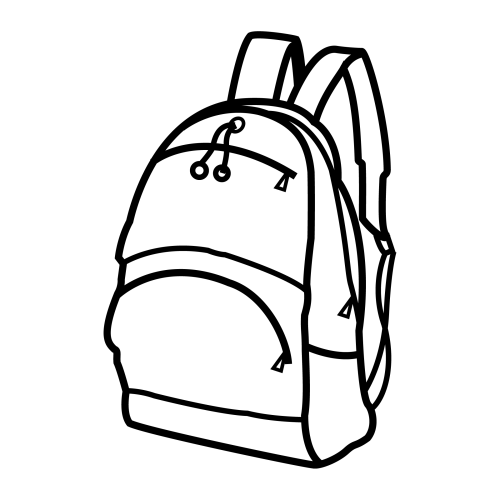 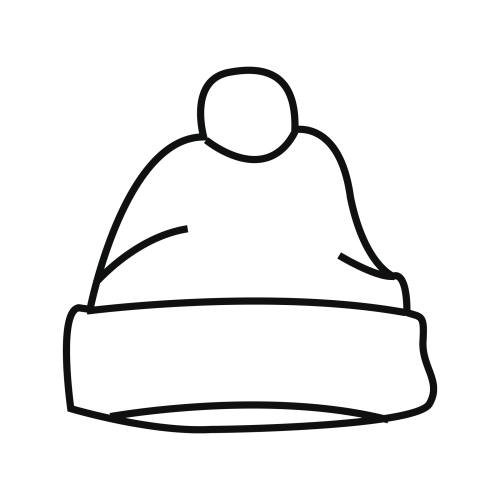 el  _  _  _  _  _  _  _     y el  _  _  _  _  _  _  .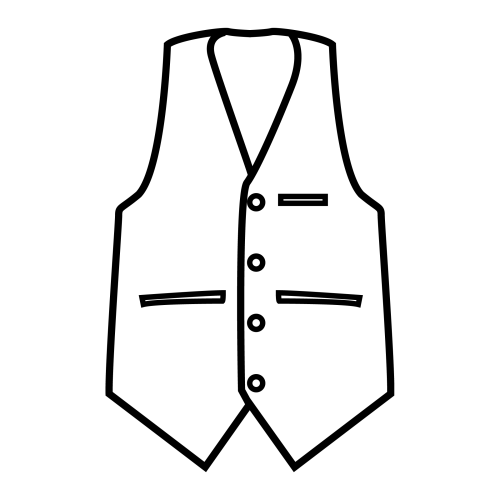 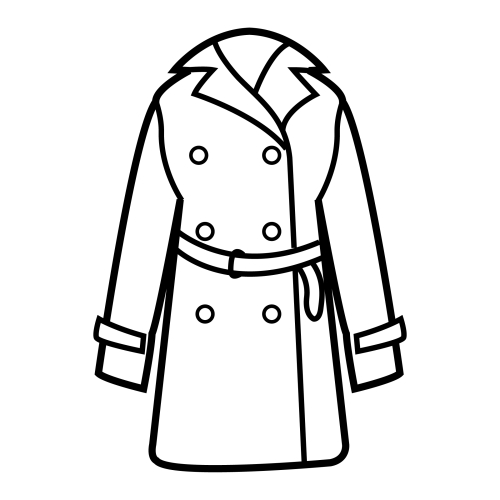 La   _  _  _  _  _  _      del   _  _  _  _  _       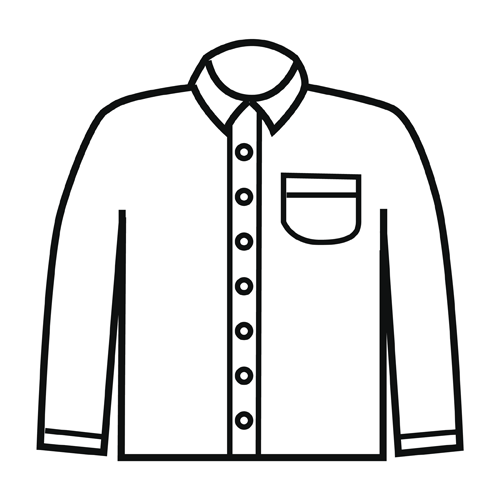 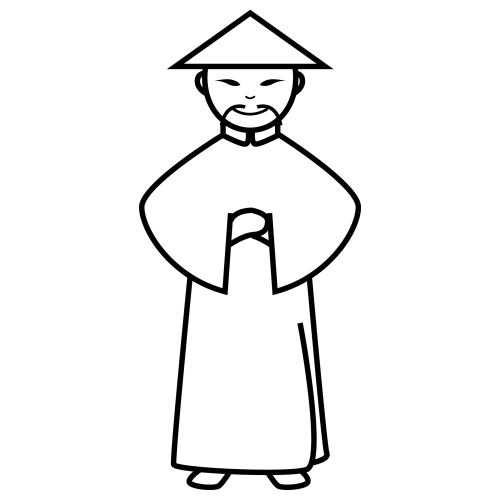 El  _  _  _  _  _  _  _  _         y  el   _  _  _  _  _     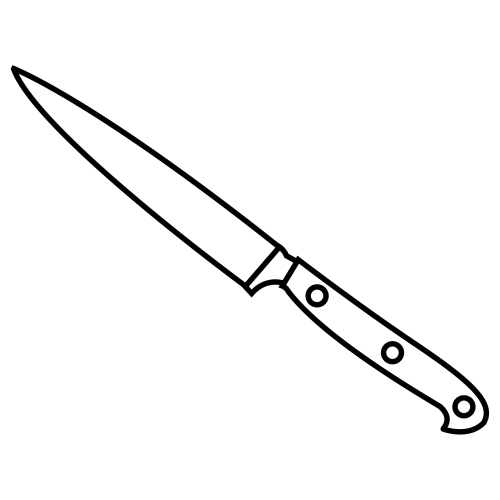 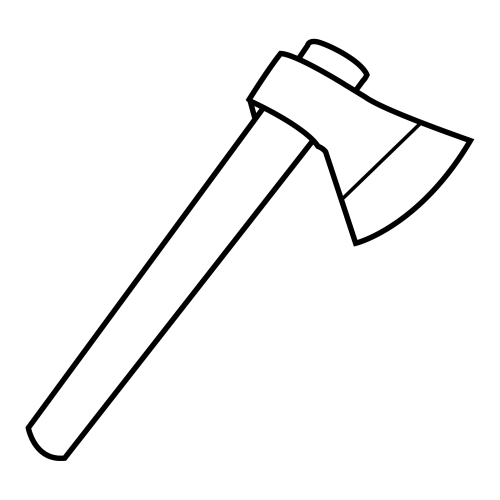 son filosos.Yo   un   _  _  _  _  _  _  _       y   un  _  _  _  _  _  _  _  _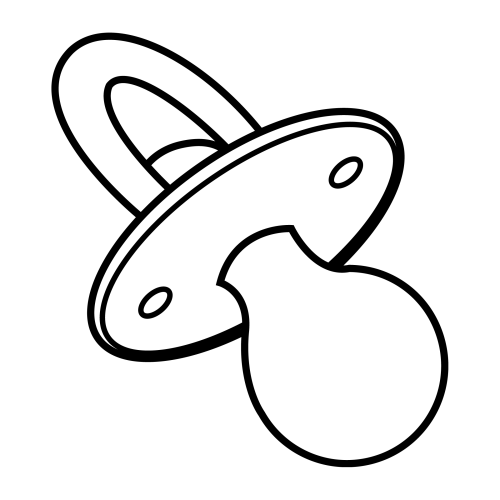     en la     _  _  _  _  _  _  _  _   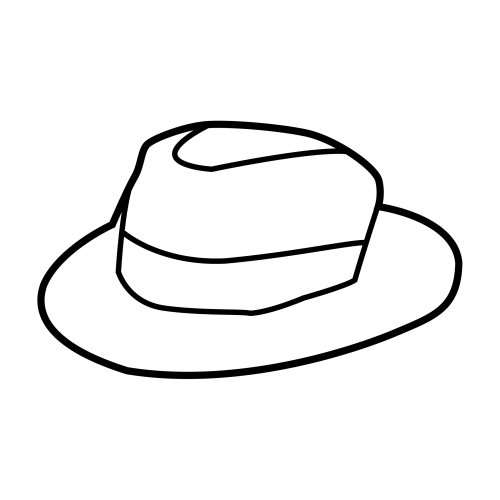 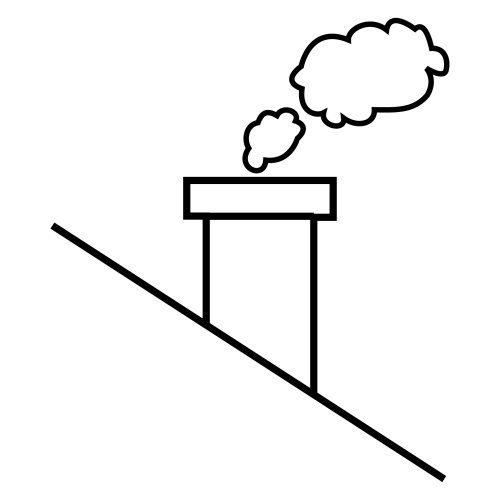 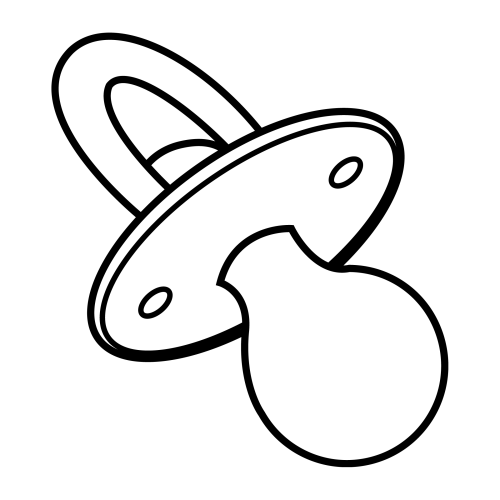 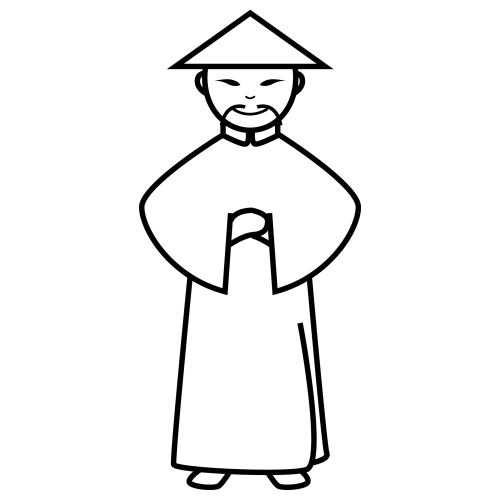 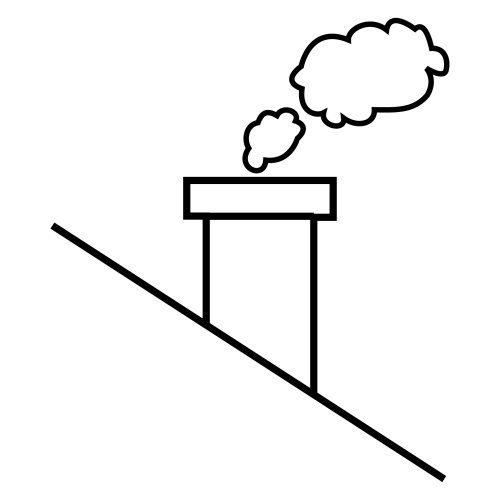 CHUPETECHINOCHIMENEA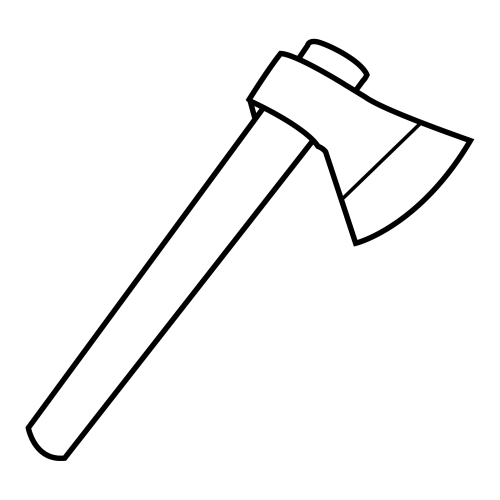 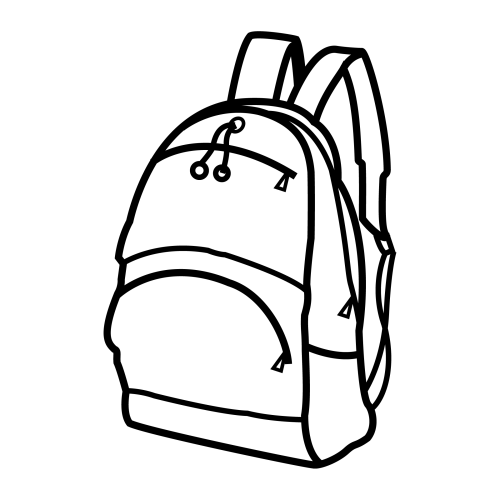 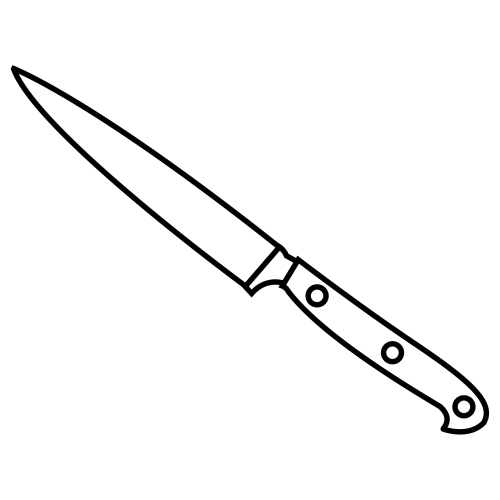 HACHAMOCHILACUCHILLOE  I  N  A  C  M  H  EN  I  H  O  CC  I  L  O  H  L  U  C  E  C  E  T  H  P  UA  A  H  H  CO  A  H  M  C  I  L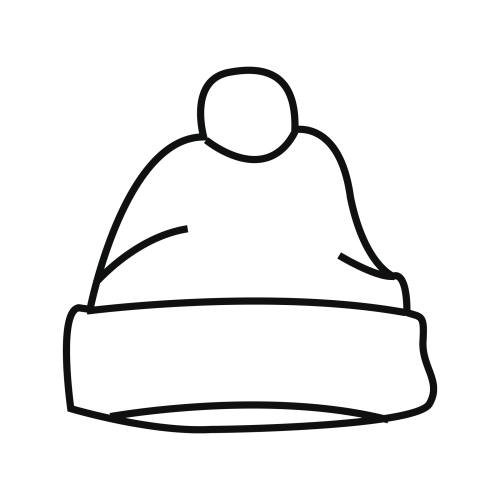 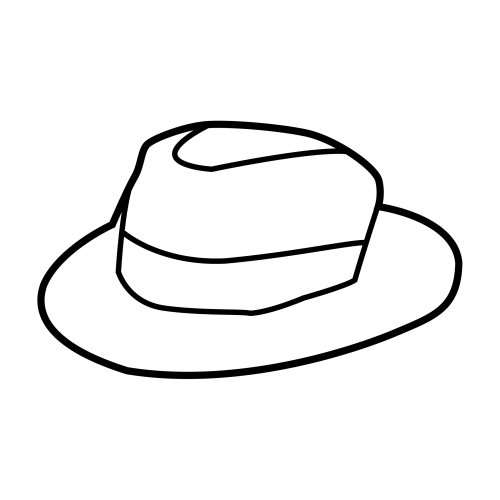 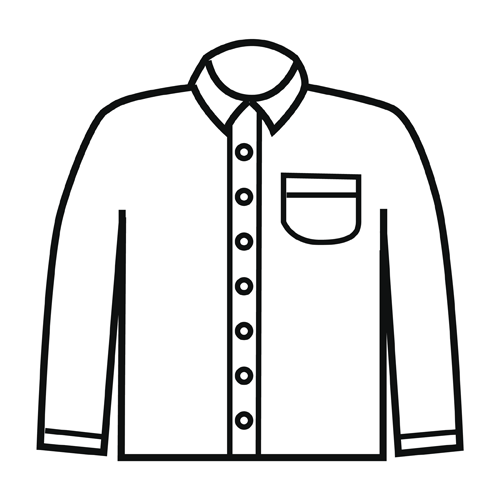 GORROSOMBREROCAMISA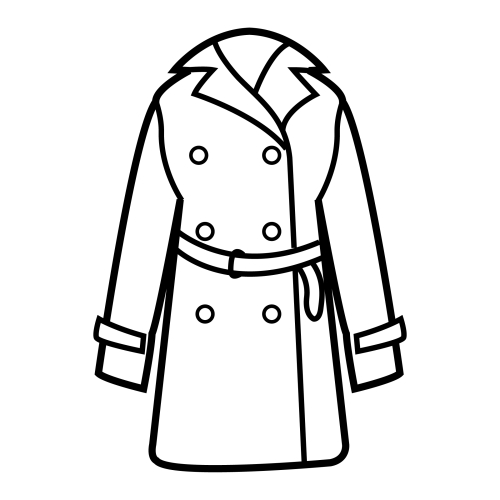 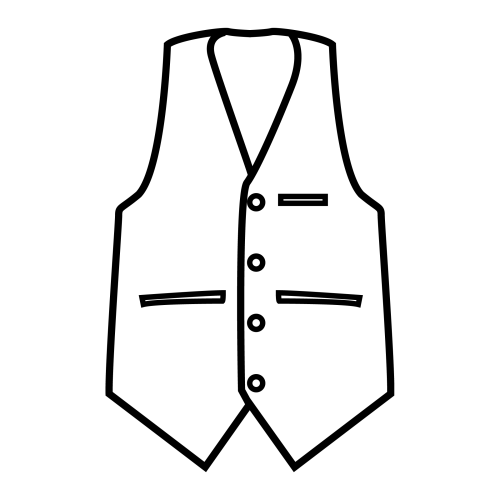 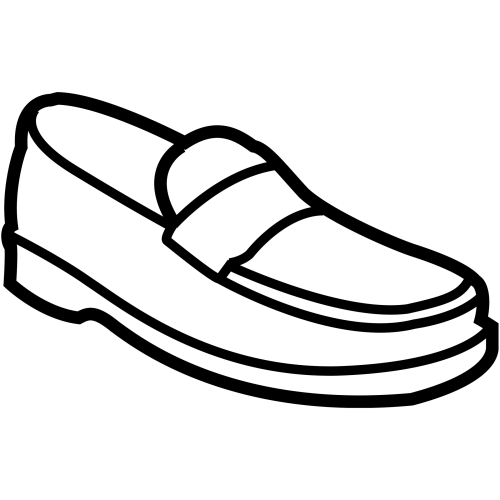 ABRIGOCHALECOZAPATO  A  A  I  C  M  S  O  R  G  O  RH  A  L  C  E  O  CO  Z  P  T  A  AO  R  A  B  G  IO  E  S  R  R  M   B  O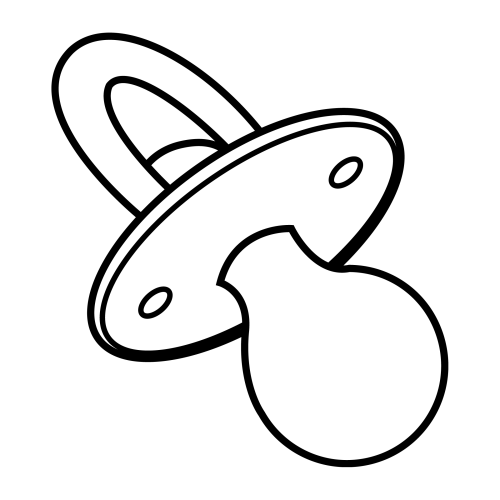 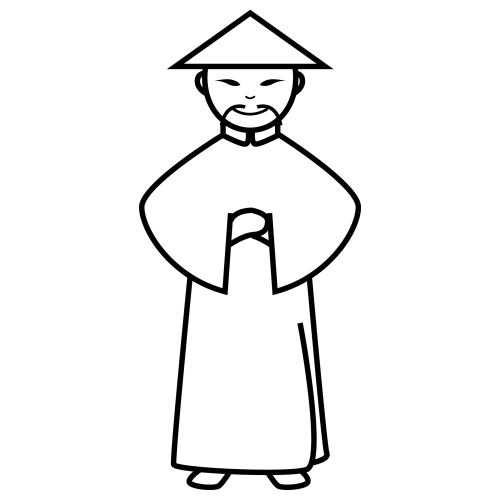 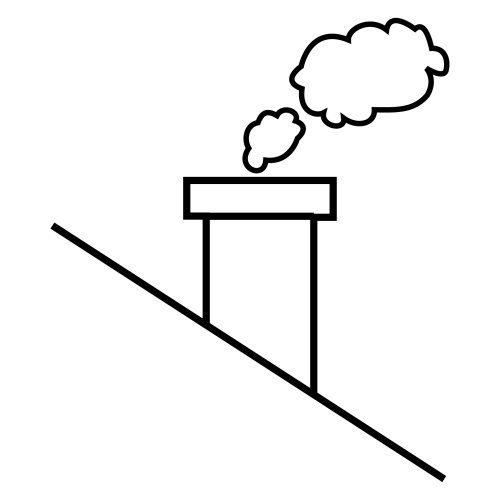 _  _  _  _  _  _  __  _  _  _  __  _  _  _  _  _  _  _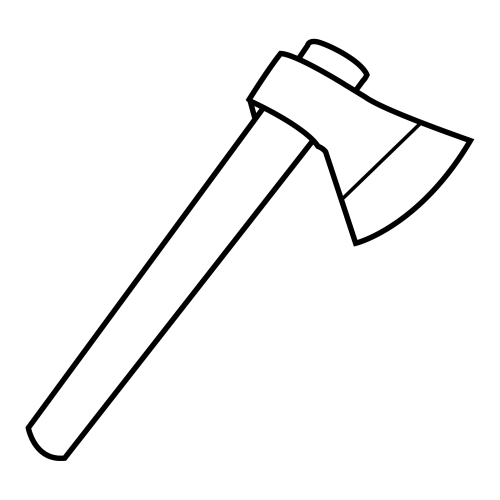 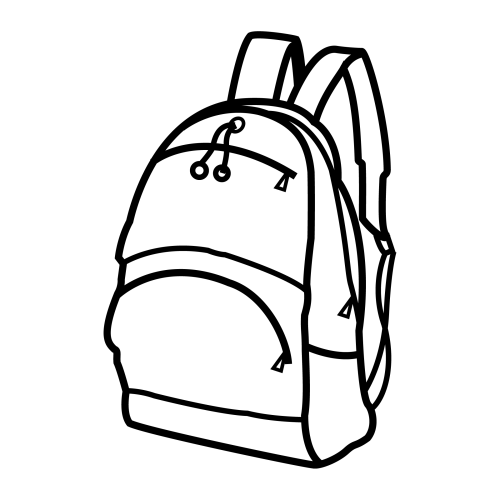 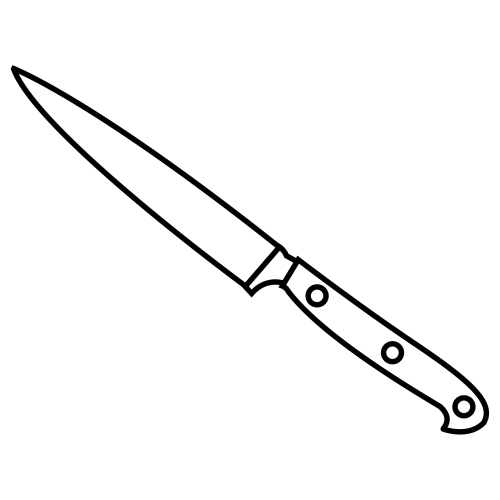 _  _  _  _  __  _  _  _  _  _  __  _  _  _  _  _  _  _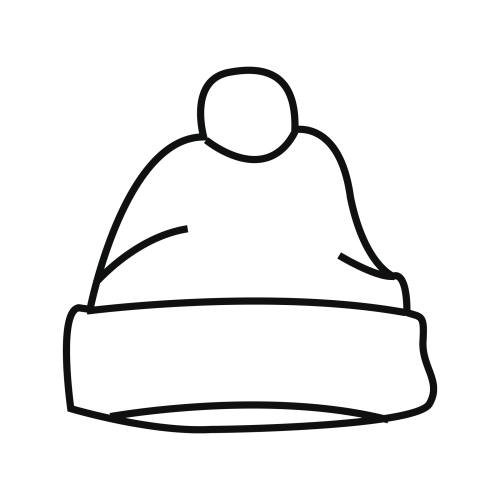 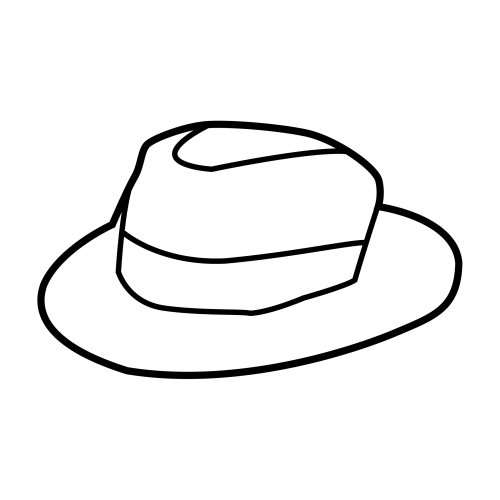 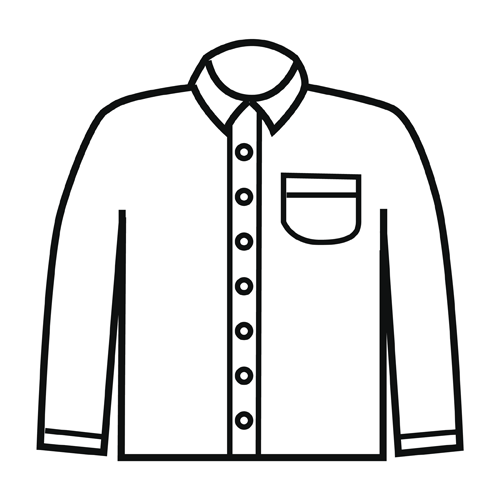 _  _  _  _  __  _  _  _  _  _  _  __  _  _  _  _  _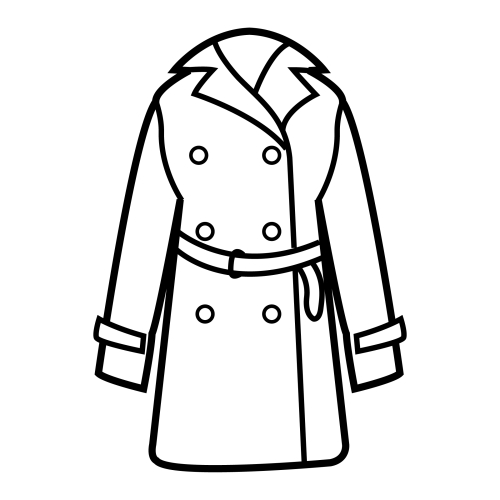 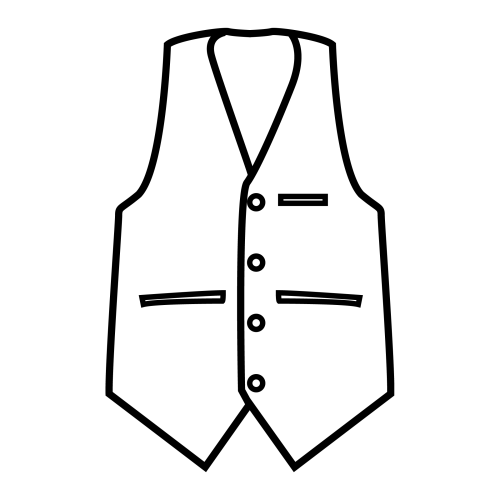 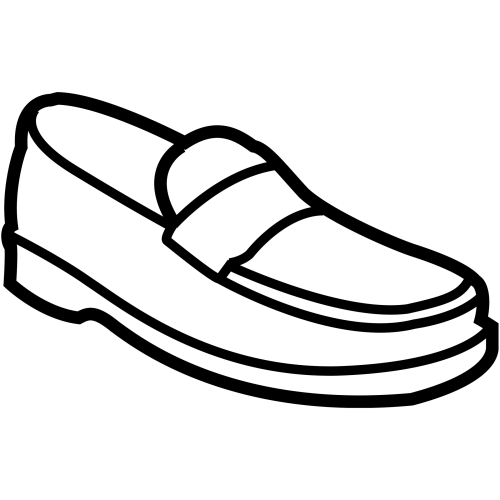 _  _  _  _  _  __  _  _  _  _  _  __  _  _  _  _  _